IcelandIcelandIcelandFebruary 2023February 2023February 2023February 2023SundayMondayTuesdayWednesdayThursdayFridaySaturday123456789101112131415161718Woman’s Day19202122232425BolludagurSprengidagurAsh Wednesday262728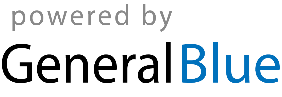 